附件	青年就业见习申请表注：本表一式两份，当地人力资源社会保障部门和见习单位各存一份；本表用A4纸打印。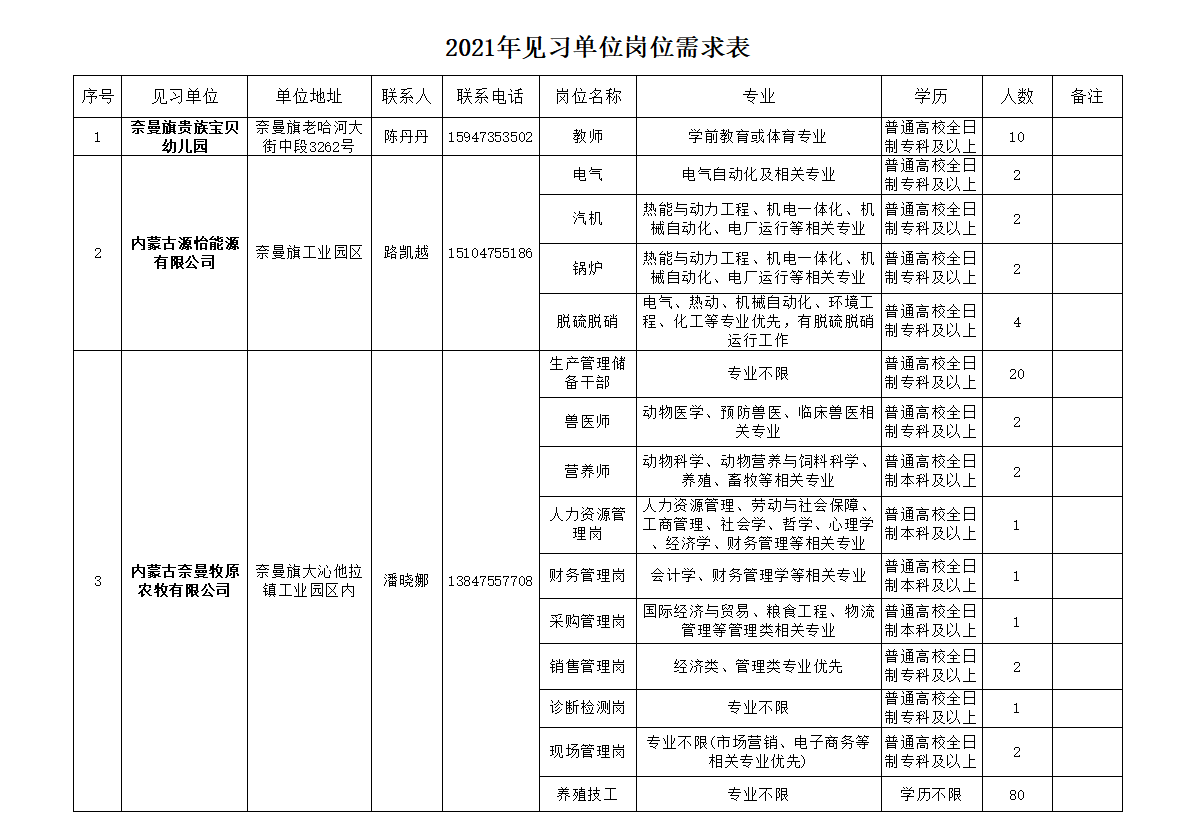 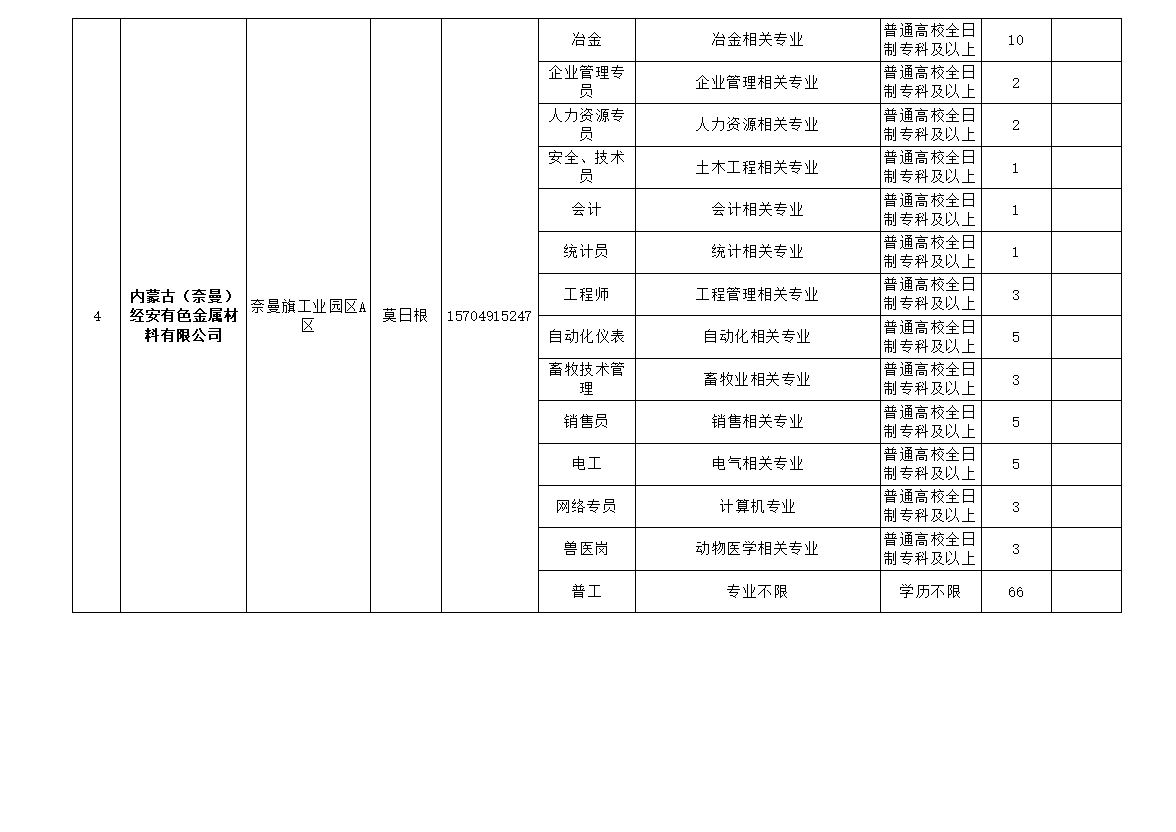 姓    名姓    名性  别性  别民 族民 族照片出生年月出生年月    年    月政治面貌政治面貌学 历学 历照片学  位学  位毕业院校毕业院校照片所学专业所学专业毕业时间毕业时间年    月年    月年    月年    月照片身份证号身份证号照片毕业证号毕业证号学位证号学位证号学位证号户籍所在地户籍所在地联系电话联系电话联系电话见习单位意见（盖章）年    月    日（盖章）年    月    日（盖章）年    月    日（盖章）年    月    日（盖章）年    月    日（盖章）年    月    日（盖章）年    月    日（盖章）年    月    日（盖章）年    月    日人力资源社会保障部门意见（盖章）年    月    日（盖章）年    月    日（盖章）年    月    日（盖章）年    月    日（盖章）年    月    日（盖章）年    月    日（盖章）年    月    日（盖章）年    月    日（盖章）年    月    日